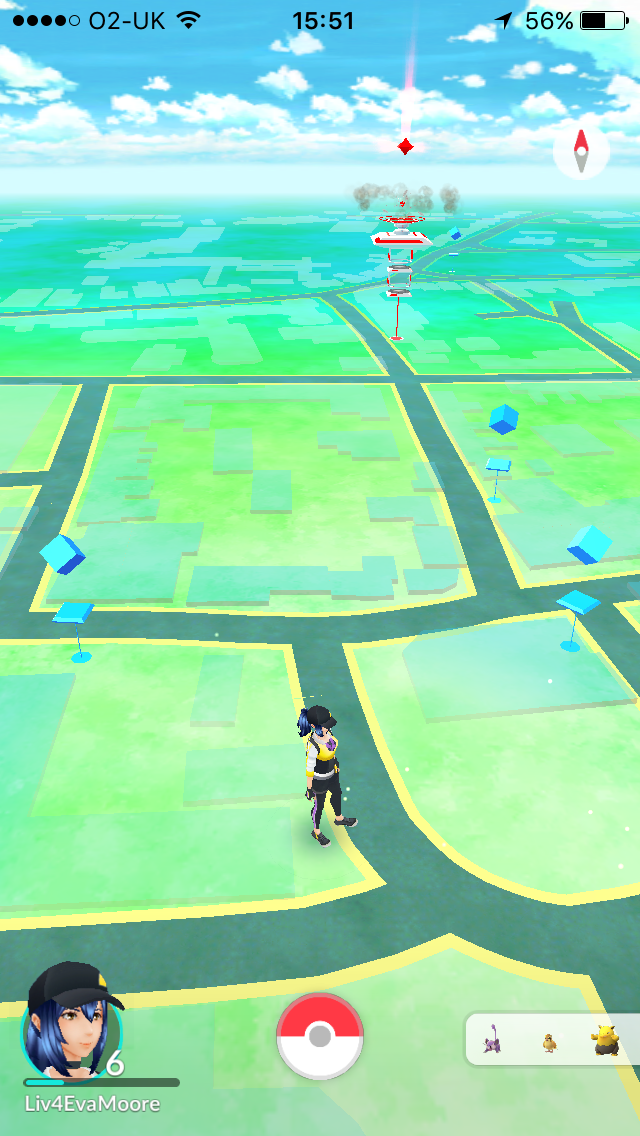 This is the map view, and below what a visitor would see if they were trying to catch a Pokémon. 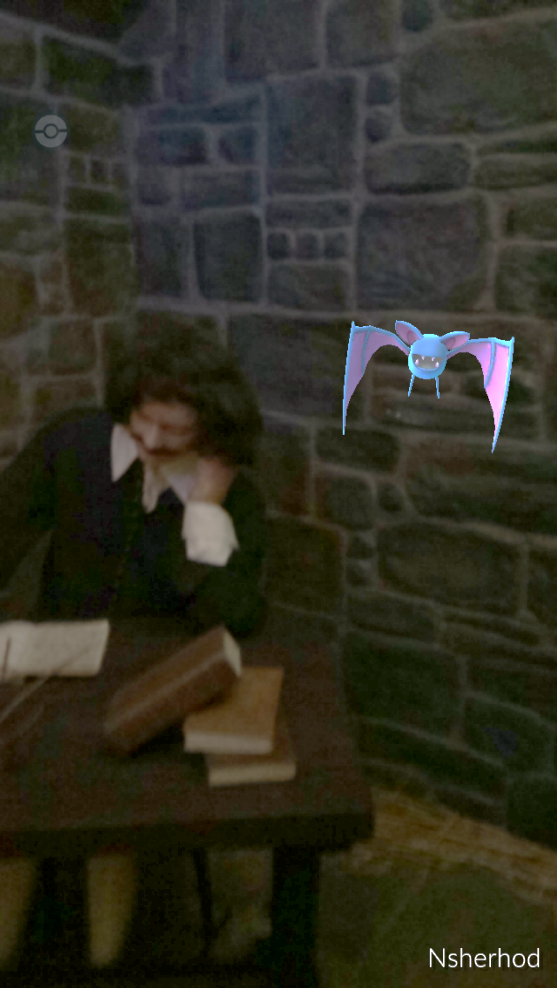 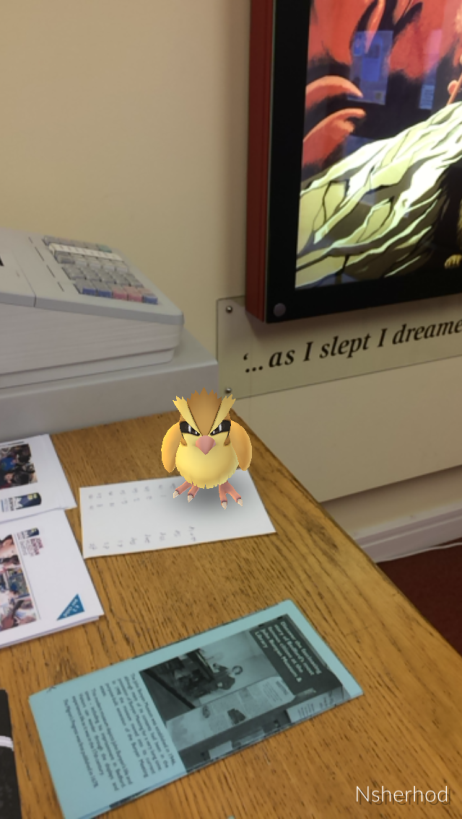 